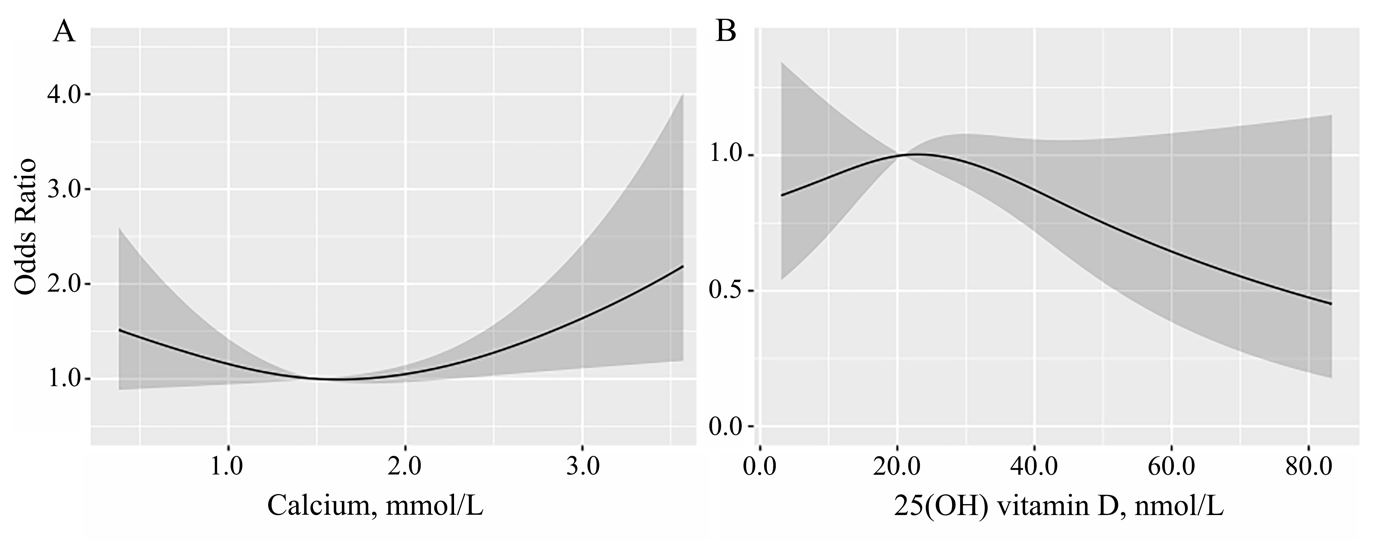 Figure S1. Cubic spline graph of the odds ratio (represented by the solid line) for the association of primary liver cancer risk with (A) calcium (B) 25(OH) vitamin D